CÂMARA MUNICIPAL DE JACAREÍ18ª LEGISLATURA - ANO IIRESUMO DA ATA ELETRÔNICA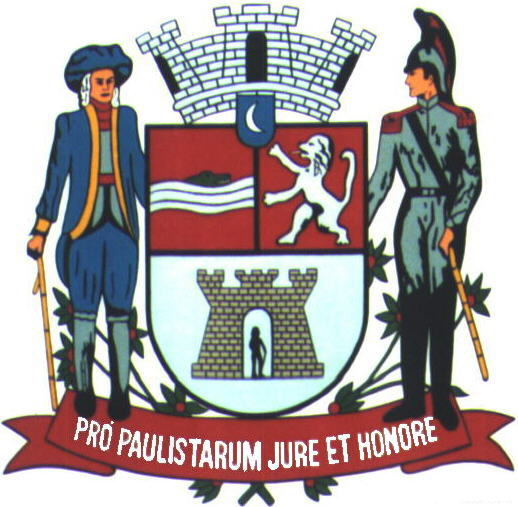 32ª SESSÃO ORDINÁRIARealizada em 05/10/2022Horário: 09h10min18ª (DÉCIMA OITAVA) LEGISLATURA - ANO IIRESUMO DA ATA ELETRÔNICA DA32ª (TRIGÉSIMA SEGUNDA) SESSÃO ORDINÁRIAAos cinco (05) dias do mês de outubro (12) do ano dois mil e vinte e dois (2022), iniciando às nove horas e dez minutos (09h10min), compareceram à Câmara Municipal de Jacareí, a fim de participar de Sessão Ordinária regimentalmente designada, os seguintes Vereadores: ABNER - PSDB; DUDI - PL; EDGARD SASAKI - PSDB; HERNANI BARRETO - REPUBLICANOS; LUÍS FLÁVIO (FLAVINHO) - PT; MARIA AMÉLIA - PSDB; PAULINHO DO ESPORTE - PSD; PAULINHO DOS CONDUTORES - PL; DR. RODRIGO SALOMON - PSDB; ROGÉRIO TIMÓTEO - REPUBLICANOS; RONINHA – PODEMOS; SÔNIA PATAS DA AMIZADE - PL e VALMIR DO PARQUE MEIA LUA – UNIÃO BRASIL. 	 A Sessão teve a Presidência do Vereador PAULINHO DOS CONDUTORES, tendo para secretariá-lo os pares EDGARD SASAKI e ROGÉRIO TIMÓTEO, respectivamente 1º e 2º Secretários.	 A 32ª Sessão Ordinária foi aberta pelo Presidente PAULINHO DOS CONDUTORES, que determinou a execução do Hino Nacional Brasileiro e, em seguida, a Vereadora Maria Amélia procedeu à leitura de um trecho bíblico.	 Ato contínuo, a Presidência anunciou o Ato Solene conjunto: Homenagem aos cidadãos que se destacaram no trabalho voluntário de conscientização e proteção de animais no Município, nos termos do Decreto Legislativo nº 363/205, e Entrega do Diploma "Médico Veterinário Destaque do Ano”, nos termos do Decreto Legislativo nº 381/2016, determinando ao Cerimonial que desempenhasse o Protocolo. Registramos que a lista de presença da solenidade encontra-se ao final deste Resumo de Ata. 	.............................................................................................. Neste momento, o Mestre de Cerimônias agradeceu as presenças, destacando a SENHORA PATRÍCIA JULIANI- Chefe de Gabinete da Prefeitura Municipal de Jacareí, representante do SENHOR PREFEITO MUNICIPAL DR. IZAIAS JOSÉ DE SANTANA. ................................................................................................................ Logo após, procedeu à leitura dos Decretos, ambos de autoria do vereador à época Itamar Alves de Oliveira, que originaram as homenagens e anunciou os homenageados conforme abaixo registramos: ..................................................... A Homenagem aos Cidadãos que se destacaram no Trabalho Voluntário de Conscientização e Proteção de Animais no Município foi instituída através do Decreto Legislativo nº 363/2015, deve ser realizada na primeira sessão ordinária do mês de outubro e a indicação deve ser feita pela Comissão Permanente de Defesa do Meio Ambiente e dos Direitos dos Animais da Câmara. Neste ano as protetoras indicadas foram: .................................................................................. MARIA HELENA ALBUQUERQUE.............................................................................. SIMONE CRISTINA DA SILVA.................................................................................... A Homenagem ao Médico Veterinário Destaque do Ano foi instituída através do Decreto Legislativo nº 381/2016, de autoria também do Ex-Vereador Itamar Alves. De acordo com o decreto, a escolha dos homenageados deverá ser feita pelas ONG’S – ORGANIZAÇÕES NÃO GOVERNAMENTAIS, GRUPOS DE APOIO, ASSOCIAÇÕES, ENTIDADES DE PROTEÇÃO E APOIO AOS ANIMAIS, LOCALIZADOS NO MUNICÍPIO, entidades estas que também deverão ser declaradas de utilidade pública. Em consulta às entidades ASSOCIAÇÃO DE PROTEÇÃO ANIMAL “BICHO FELIZ”, APA – ASSOCIAÇÃO PROTETORA DOS ANIMAIS “SÃO FRANCISCO DE ASSIS”, ASSOCIAÇÃO DE PROTEÇÃO DE ANIMAIS CÃOTINHO DA CECI, ASSOCIAÇÃO DE PROTEÇÃO ANIMAL CHEIRINHO DE MIAU, GAAJ – GRUPO DE APOIO AOS ANIMAIS DE JACAREÍ E “PATAS DA AMIZADE” – GRUPO DE PROTEÇÃO ANIMAL DE JACAREÍ, foram indicados pela maioria os médicos veterinários:............................................................................................................. DR. JACI GERALDO PINTO DE ANDRADE FILHO...................................................... DRA. LARISSA XAVIER PIMENTA BATALHA............................................................. Neste momento, foi apresentado um vídeo produzido pela TV Câmara Jacareí sobre as homenageadas e o homenageado. ........................................................... Ato contínuo, a VEREADORA SÔNIA PATAS DA AMIZADE leu um breve currículo das homenageadas e falou sobre a importância da luta pela causa animal. ............ ENTREGA DO DIPLOMA: A convite do mestre de cerimônias, os integrantes da Mesa Diretora se dirigiram à frente do Plenário juntamente com a Senhora Patrícia Juliani para a entrega dos diplomas de mérito: ......................................... HOMENAGEM ÀS PROTETORAS DA CAUSA ANIMAL: .............................................SIMONE CRISTINA DA SILVA.................................................................................... MARIA HELENA ALBUQUERQUE.............................................................................. HOMENAGEM AOS VETERINÁRIOS DESTAQUES DO ANO...................................... DR. JACI GERALDO PINTO DE ANDRADE FILHO........................................................ DRA. LARISSA XAVIER PIMENTA BATALHA.............................................................. DISCURSOS: VEREADOR DUDI; PRESIDENTE PAULINHO DOS CONDUTORES; PROTETORA SIMONE CRISTINA DA SILVA.............................................................. Ato contínuo, o Presidente da Câmara Paulinho dos Condutores agradeceu as presenças, parabenizou os homenageados e suspendeu a Sessão por cinco (05) minutos para o registro das fotos oficiais. Decorrido o tempo necessário e após a constatação de “quórum”, o Presidente reabriu a Sessão e determinou a continuidade dos trabalhos. ................................................................................... .................................................................................................................................. Em seguida, o Vereador Hernani Barreto requereu a inversão, colocando a Ordem do Dia como a próxima fase da Sessão. O Presidente, então, orientou para que primeiro fosse a Tribuna Livre com a representante do CMI-Conselho Municipal do Idoso e em seguida a Ordem do Dia. Após a concordância do Vereador Hernani, foi aprovado pelo Plenário. 	Neste momento, a Presidência determinou o início da Tribuna Livre, tendo como oradora a Senhora Dra. Márcia Santos, Presidente do Conselho Municipal do Idoso – CMI. Tema “Promoção do Dia Internacional do Idoso, a ser comemorado no dia 6 de outubro”. ......................................................................................................... FASE DA ORDEM DO DIA: Ao término da Tribuna Livre, o Senhor Presidente agradeceu a Ex-Vereadora Drª Márcia Santos, atual Presidente do Conselho Municipal do Idoso e determinou o início da Ordem do Dia para discussão e votação de proposituras.	Neste momento, o Requerimento nº 0002/2022, de autoria do Vereador Edgard Sasaki, de inclusão extraordinária do PDL nº 17/2022 na Ordem do Dia da Sessão Ordinária de 05 de outubro de 2022, foi aprovado.	Discussão única do PLE nº 014/2022 – Projeto de Lei do Executivo – com duas Mensagens Modificativas. Autoria: Prefeito Municipal Izaias José de Santana. Assunto: Institui e disciplina a jornada de trabalho 12 x 36 horas na Administração Direta e Indireta do Município de Jacareí. ............................................................... Após a discussão do PLE nº 014/2022 – Projeto de Lei do Executivo e das Mensagens Modificativas, a Presidência submeteu ao Plenário as Emendas Modificativas de número 01 e 02, tendo ambas sido aprovadas. A seguir, colocou em votação nominal o PLE nº 014/2022 – Projeto de Lei do Executivo, sendo aprovado com doze (12) votos favoráveis. ............................................................. Discussão única do PLL nº 035/2022 – Projeto de Lei do Legislativo. Autoria: Vereadora Sônia Patas da Amizade. Assunto: Determina a afixação de preço em local visível, na entrada dos estabelecimentos que servem comida no modelo “self-service” no Município de Jacareí. ................................................................... Após a discussão do PLL nº 035/2022 – Projeto de Lei do Legislativo, a Presidência colocou-o em votação nominal, tendo sido aprovado com doze (12) votos favoráveis. ............................................................................................................... ................................................................................................................................. Discussão única do PDL nº 017/2022 – Projeto de Decreto Legislativo. Autoria: Vereadores Abner e Edgard Sasaki. Assunto: Dispõe sobre a instituição da Sessão Solene de “Honra ao Mérito – Bicentenário Cônego José Bento”, em comemoração ao seu bicentenário de nascimento. ............................................... Após a discussão do PDL nº 017/2022 – Projeto de Decreto Legislativo, a Presidência colocou-o em votação nominal, tendo sido aprovado com treze (13) votos favoráveis. ..................................................................................................... FASE DO EXPEDIENTE:  Não havendo mais proposituras a serem discutidas, a Presidência determinou o início da leitura e votação dos trabalhos dos Vereadores. 	 ABNER: Indicações Protocoladas: 7312 7313 7314 7315 7316 7317 7319. Moções lidas em Plenário: 0854 - Tramitado em Plenário - Moção Congratulatória pelo transcurso do Dia do Vereador, celebrado anualmente em 1° de outubro. 0855 - Tramitado em Plenário - Moção Congratulatória pelo transcurso do Dia Mundial do Idoso, celebrado em 1° de outubro. 0856 - Tramitado em Plenário - Moção Congratulatória ao Evangelista Gilson de Brito, Dirigente da Congregação no Bairro 22 de Abril, filiada à Igreja Evangélica Assembleia de Deus Ministério de Madureira desta cidade, pelo transcurso do seu aniversário no dia 30 de setembro de 2022. 0857 - Tramitado em Plenário - Moção Congratulatória pelo transcurso do Dia do Agente Comunitário de Saúde, celebrado em 4 de outubro.	ABNER E OUTROS VEREADORES: Inclusão de Processo na Ordem do Dia: 0002 - Aprovado - Requer a inclusão extraordinária do PDL nº 17/2022 na Ordem do Dia da Sessão Ordinária de 05 de outubro de 2022. 	DUDI: Indicações Protocoladas: 7252 7253 7254 7255 7263 7271 7272 7273 7274 7275 7276 7277 7278 7279 7280 7282 7283 7284 7285 7307. Requerimento deliberado pelo Plenário: 0441 - Aprovado - Ao DER - Departamento de Estradas de Rodagem do Estado de São Paulo, solicitando instalação de semáforo em trecho da Rodovia General Euryale de Jesus Zerbini, neste Município. Moção lida em Plenário: 0861 - Tramitado em Plenário - Moção de Aplausos pelo Dia Nacional do Vereador, celebrado em 1º de outubro. 	HERNANI BARRETO: Indicações Protocoladas: 7300 7301 7302 7303 7304 7305 7306 7308 7309 7310 7311. Pedidos de Informações deliberados pelo Plenário:0224 - Aprovado - Requer informações sobre o cancelamento de aulas de judô para crianças, às quintas-feiras, no EducaMais Esperança. 0225 - Aprovado - Requer informações referentes à falta de médicos clínicos gerais na UMSF Jardim das Indústrias. Moção lida em Plenário: 0860 - Tramitado em Plenário - Moção Congratulatória ao Excelentíssimo Deputado Federal Marcos Pereira, reeleito pelo Republicanos, nas eleições de 2022. 	HERNANI BARRETO E OUTROS VEREADORES: Requerimento deliberado pelo Plenário: 0447 - Aprovado - Requer que a 33ª Sessão Ordinária desta Casa Legislativa seja transferida para o dia 14 de outubro, sexta-feira, em razão do feriado da padroeira do Brasil, Nossa Senhora Aparecida, na próxima quarta-feira.LUÍS FLÁVIO (FLAVINHO): Indicações Protocoladas: 7195 7196 7197 7198.  Pedido de Informações deliberado pelo Plenário: 0223 - Aprovado - Requer informações sobre lentidão e demora em manutenção viária para melhorar o escoamento de água constantemente parada em sarjeta na Rua Joana D’Arc, próximo à residência de nº 324, no Jardim Santa Marina. 	MARIA AMÉLIA: Indicações Protocoladas: 7289 7290 7291 7292 7293 7295 7297 7298 7328. Requerimento deliberado pelo Plenário: 0444 - Aprovado - À EDP, solicitando serviços urgentes de poda de árvore na Rua Antônio Alves de Carvalho Rosa, nº 150, no Jardim Santa Maria, neste Município. 	PAULINHO DO ESPORTE: Indicação Protocolada: 7194. Moção lida em Plenário: 0843 - Tramitado em Plenário - Moção Congratulatória pelo transcurso do Dia Internacional da Pessoa Idosa, comemorado em 1º de outubro. 0844 - Tramitado em Plenário - Moção Congratulatória pelo Dia do Agente Comunitário, comemorado em 4 de outubro.	PAULINHO DOS CONDUTORES: Requerimento deliberado pelo Plenário: 0445 - Aprovado - À empresa JTU - Jacareí Transporte Urbano Ltda., solicitando estudos e providências para a disponibilização de ônibus nos itinerários e horários que especifica. 	RODRIGO SALOMON: Indicações Protocoladas: 7238 7239 7240 7241 7242 7243 7244 7245 7246 7247 7248 7249 7250 7251 7256 7257 7258 7259 7260 7261 7262 7264 7265 7266 7267 7268 7269 7270 7281. Requerimento deliberado pelo Plenário: 0440 - Aprovado - Ao 41º BPM/I - Batalhão de Polícia Militar do Interior, solicitando intensificação das rondas policiais no Jardim Yolanda, neste Município.Pedido de Informações deliberado pelo Plenário: 0228 - Aprovado - Requer informações sobre aplicação da Lei Municipal nº 6.365/2020, que estima a receita e fixa a despesa do Município de Jacareí para o exercício de 2021, especialmente no que se refere à Emenda Impositiva nº 13. Moções lidas em Plenário: 0842 - Tramitado em Plenário - Moção Congratulatória e menção de mérito ao Sr. Adalberto Sander de Dominicis pelo transcurso do seu aniversário, comemorado no dia 27 de setembro de 2022. 0845 - Tramitado em Plenário - Moção Congratulatória e menção de mérito ao Sr. Renato Paiva pelo transcurso do seu aniversário, comemorado no dia 29 de setembro de 2022.	ROGÉRIO TIMÓTEO: Indicações Protocoladas: 7184 7185 7186 7187 7188 7189 7190 7191. Requerimento deliberado pelo Plenário: 0436 - Aprovado - À EDP, solicitando poda das árvores cujos galhos estão entrelaçados aos fios da rede elétrica nos locais que especifica, neste Município.	RONINHA: Indicações Protocoladas: 7286 7287 7288 7318. Moções lidas em Plenário: 0849 - Tramitado em Plenário - Registra o transcurso do Dia Internacional da Não Violência, comemorado em 2 de outubro. 0850 - Tramitado em Plenário - Registra o transcurso do Dia Mundial do Dentista, comemorado em 3 de outubro. 0851 - Tramitado em Plenário - Registra o transcurso do Dia Mundial dos Animais, comemorado em 4 de outubro. 0852 - Tramitado em Plenário - Registra o transcurso do Dia de São Francisco de Assis, comemorado em 4 de outubro. 0853 - Tramitado em Plenário - Registra o transcurso do Dia do Compositor, comemorado em 7 de outubro.	SÔNIA PATAS DA AMIZADE: Indicações Protocoladas: 7192 7193 7294 7296 7299. 	VALMIR DO PARQUE MEIA LUA: Indicações Protocoladas: 7199 7200 7201 7202 7203 7204 7205 7206 7207 7208 7209 7210 7211 7212 7213 7214 7215 7216 7217 7218 7219 7220 7221 7222 7223 7224 7225 7226 7227 7228 7229 7230 7231 7232 7233 7234 7235 7236 7237 7320 7321 7322 7323 7324 7325 7326 7327.  Requerimentos deliberados pelo Plenário: 0437 - Aprovado - À Empresa Brasileira de Correios e Telégrafos, solicitando que os moradores dos Bairros Jamic e Figueira possam contar com os serviços de entrega de correspondências, neste Município. 0438 - Aprovado - À EDP, solicitando poda dos galhos de árvores que se encontram sobre a fiação elétrica, nos locais que especifica, neste Município. 0439 - Aprovado - À EDP, solicitando troca de poste de madeira, cuja base apresenta sérios riscos de queda devido à proliferação de cupins, em frente ao nº 415 da Rua Henrique de Araújo, no Jardim Olympia, neste Município. 0442 Aprovado - Ao DER - Departamento de Estradas de Rodagem do Estado de São Paulo, solicitando rebaixamento das guias paralelas em frente à faixa de pedestres situada na altura do Bairro Bandeira Branca, na Rodovia General Euryale de Jesus Zerbine, neste Município. 0443 - Aprovado - À EDP, solicitando retirada dos galhos de árvores deixados na Rua Jair Fernandes Alvarenga, ao lado do n° 87, no Conjunto São Benedito, neste Município. 0446 - Aprovado - À Secretaria de Educação do Governo do Estado de São Paulo, solicitando um roteador para internet a ser instalado no piso térreo da Escola Estadual Olivia do Amaral Santos Canettieri, localizada na Rua Rosa Monteiro Lino, nº 507, no Parque Meia Lua, neste Município. Pedidos de Informações deliberados pelo Plenário: 0226 - Aprovado - Requer informações sobre a falta de lombada na extensão da Rua Dom Manoel – O Venturoso, no Parque dos Príncipes. 0227 - Aprovado - Requer informações sobre construção de pista de malha em área de lazer na Rua NenêNamura Abib, no Residencial e Comercial São Paulo. Moções lidas em Plenário:0846 - Tramitado em Plenário - Moção Congratulatória pelo transcurso do Dia da Secretária, comemorado em 30 de setembro. 0847 - Tramitado em Plenário - Moção Congratulatória pelo transcurso do Dia Nacional do Idoso, comemorado em 1º de outubro. 0848 - Tramitado em Plenário - Moção Congratulatória pelo transcurso do Dia Mundial do Dentista, comemorado em 3 de outubro. 0858 - Tramitado em Plenário - Moção Congratulatória pelo transcurso do Dia Nacional do Vereador, comemorado em 1º de outubro. 0859 - Tramitado em Plenário - Moção Congratulatória ao Prefeito Municipal Izaias José de Santana pelo Dia do Prefeito, comemorado em 6 de outubro. 	Nos termos do inciso V-A do artigo 72 do Regimento Interno da Câmara Municipal de Jacareí, fazemos constar o número de trabalhos legislativos apresentados:	IND: Indicações; MOC: Moções; REQ: Requerimentos; PED: Pedidos de Informações. 	Em seguida à apreciação e votação dos trabalhos legislativos, foi feita a leitura das respostas do Executivo aos Pedidos de Informações de números 209, 210, 211, 212, e 213/2022 , nos termos regimentais. 	VOTOS DE PESAR E MINUTO DE SILÊNCIO: Na forma regimental a presidência registrou os Votos de Pesar, na ordem em que fazemos constar e determinou um minuto de silêncio em memória dos falecidos. 	FASE DO HORÁRIO DA TRIBUNA: Para abordar temas de sua livre escolha durante doze (12) minutos, desde que de interesse público, os Vereadores abaixo relacionados, na ordem registrada, fizeram uso da palavra no horário destinado aos TEMAS LIVRES: MARIA AMÉLIA - PSDB; PAULINHO DO ESPORTE - PSD; PAULINHO DOS CONDUTORES - PL; DR. RODRIGO SALOMON - PSDB; ROGÉRIO TIMÓTEO - REPUBLICANOS; RONINHA – PODEMOS; SÔNIA PATAS DA AMIZADE – PL; VALMIR DO PARQUE MEIA LUA – UNIÃO BRASIL, DUDI - PL; EDGARD SASAKI - PSDB; HERNANI BARRETO – REPUBLICANOS e LUÍS FLÁVIO (FLAVINHO) – PT.	 O Senhor Presidente convidou a todos para a Festa em Comemoração ao Dia do Idoso, a ser realizada dia 06/10/2022, no Educamais São João (antigo Clube Elvira), a partir das 9horas, sob a organização do Conselho Municipal do Idoso; comunicou a todos que a próxima sessão ordinária, devido ao feriado do dia 12/10/2022, será realizada no dia 11/10/2022, às 9horas. Encerrou a Sessão às 15h19min. ................................................................................................................................. Para constar, foi lavrado o presente Resumo da Ata Eletrônica por mim, ______________________ Salette Granato - Oficial Técnico Legislativo, digitado e assinado, na conformidade do Artigo 84 do Regimento Interno da Câmara Municipal de Jacareí. Cabe ressaltar que a Ata Eletrônica contendo a gravação desta Sessão ficará devidamente arquivada e os documentos nela mencionados ficarão à disposição na Secretaria Legislativa da Câmara para averiguação a qualquer tempo. Este Resumo deverá ser encaminhado para publicação no site da Câmara e para análise dos Vereadores, que terão o prazo de dois (02) dias úteis, a contar do envio, para propor retificação, inserção de algum registro ou impugnação, por escrito, sem o que se dará a aprovação tácita e, por consequência, a aceitação do conteúdo integral da Ata Eletrônica sem ressalvas, nos termos regimentais. Palácio da Liberdade. Jacareí, 13 de outubro de 2022. 	PAULO FERREIRA DA SILVA(Paulinho dos Condutores)PresidenteEDGARD TAKASHI SASAKI(Edgard Sasaki)1º SecretárioVEREADORESTOTALINDMOÇÕESREQ.PITOTAL DOS TRABALHOS18214520116ABNER 1174--DUDI222011-EDGARD SASAKI-----HERNANI BARRETO14111-2LUÍS FLÁVIO54--1MARIA AMÉLIA109-1-PAULINHO DO ESPORTE312--PAULINHO DOS CONDUTORES1--1-DR. RODRIGO SALOMON3329211ROGÉRIO TIMÓTEO98-1-RONINHA945--SÔNIA PATAS DA AMIZADE55---VALMIR DO PARQUE MEIA LUA6047562VOTOS DE PESAR FORMULADO PELO VEREADOR JOSÉ CARLOS DE ASSISDr. Rodrigo SalomonMARIA DO CARMO PEREIRA DOS SANTOS (conhecida como Tia Bia)Paulinho do EsporteLEONIDAS NEPTUNIA CARAMIGODr. Rodrigo Salomon